   UNIVERZITA KARLOVA   2. lékařská fakulta     Autoreferát disertační práce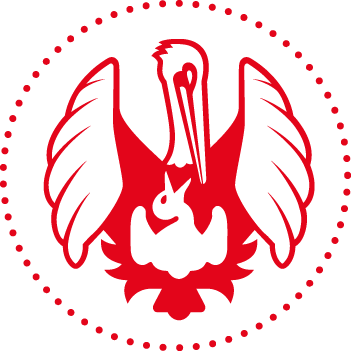 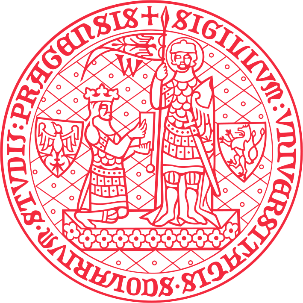 [Název disertační práce v ČJ][Název disertační práce v AJ][Jméno a příjmení autora]*[po úpravě smažte]* bez titulůPraha, [rok]